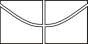 UnB-Universidade de BrasíliaIE-Instituto de Ciências Exatas MAT-Departamento de MatemáticaCampus Universitário Darcy Ribeiro, 70910-900	Fone: (61) 3107-6482FORMULÁRIO PARA MARCAÇÃO EXAME DE DOUTORADOEste formulário deve ser preenchido e devolvido na secretaria com pelo menos 20 (vinte) dias de antecedência. Ele pode ainda ser enviado para o email posgrad@mat.unb.br com título “Marcação de Exame de Doutorado”.Os dados complementares (Instituição/Email) devem ser preenchidos somente para o caso de membros externos ao programa. Por favor, use letra legível, especialmente no campo do email dos professores.Aluno:Aluno:Matrícula:Matrícula:Matrícula:Nome da Área:     2a área      2a área Data:Horário:PARTICIPANTESPARTICIPANTESPARTICIPANTESPARTICIPANTESPARTICIPANTESMembro 1:Membro 1:Membro 1:Membro 1:Membro 1:Instituição:Instituição:Email:Email:Email:Membro 2:Membro 2:Membro 2:Membro 2:Membro 2:Instituição:Instituição:Email:Email:Email:Membro 3:Membro 3:Membro 3:Membro 3:Membro 3:Instituição:Instituição:Email:Email:Email: